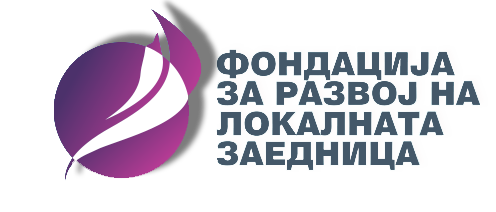 НАРАТИВЕН ИЗВЕШТАЈ 2021 ГОДИНАФОНДАЦИЈА ЗА РАЗВОЈ НА ЛОКАЛНАТА ЗАЕДНИЦА – ШТИПШтип, јануари 2022            Фондацијата за развој на локалната заедница – Штип е непрофитна и невладина организација, формирана во декември 2006 година, како правен наследник на Центарот за поддршка на НВО – Штип. Фондацијата за развој на локалната заедница – Штип е прва фондација на заедницата во Македонија.ВизијаЛокалните заедници се организирани, проактивни и способни да влијаат на подобрувањето на квалитетот на животот и добросостојбата. Мисија Ефективно учество на граѓаните во креирање на јавни политики и нивна доследна имплементација.Стратешки приоритети Зајакнат и консолидиран граѓански сектор Поттикнување на понатамошната децентрализација во општеството Учество во создавање услови за економски развој на заедницитеЗајакнување на младинското учество и активизам во Источниот плански регион Во 2021 година, Фондацијата за развој на локалната заедница – Штип обезбеди:           - Правна поддршка, консултации и совети на граѓански организации, поврзани со                регистрација и пререгистрација на здруженија, ревизија на внатрешни документи и правилници и совети за ефикасно финансиско работење на граѓански организации.          - Менторска поддршка, која опфати обуки, консултации и совети за застапување базирано на докази, лобирање и мониторинг на јавни политики.           - Поддршка на изворни граѓански иницијативи за развој на локалните заедници во источниот плански регион и решавање на локални проблеми на заедниците.           - Учество и логистичка поддршка на настани, фокус групи и работилници кои се организираа во Штип, од страна на други граѓански организации и донатори.Во 2021, Фондацијата за развој на локалната заедница – Штип ги спроведуваше следните проекти и активности:          ➢ Ефективен механизам за граѓанско учество Цел: Подобрување на квалитетот на локалните јавни политики преку зајакнување на капацитетите на општинските совети и локалните граѓански организации за креирање јавни политики и мониторинг. Период на имплементација: 36 месеци Целна група: Членови на општинските совети и граѓански организации од Источниот плански регион Крајни корисници: Општини и општински совети, локални граѓански организации и граѓани од Источниот плански регион Активности:      • Јакнење на капацитетите на општинските совети;      • Воспоставување советодавни тела на општинските совети;      • Јакнење на капацитетите на локални граѓански организации;      • Мониторинг на препораки до Советот од локални граѓански организации;      • Поддршка на заеднички локални акции;      • Вмрежување;      • Публикации за резултатите од спроведениот мониторинг на работата на општинските    совети. Вкупен буџет: 118.510,76 УСД Проектот “Ефективен механизам за граѓанско учество“ е финансиски поддржан од Проектот на УСАИД за граѓанско учество.          ➢ Воспоставување на ЕКВЕТ во образованието за здравствена и              социјална грижа Цел: Промовирање транспарентност и препознавање на постигнувањата и квалификациите при учење, вклучувајќи го и неформалното образование користејќи ЕКВЕТ Период на имплементација: 26 месеци Специфични цели:      • Воведување на целите на ЕКВЕТ: мобилност на обучувачи преку поддршка на доживотното учење во насока на обезбедување флексибилност на наставните програми за постигнување на квалификации      • Воведување на принципите на ЕКВЕТ како образовни постигнувања, единицина постигнувања, ЕКВЕТ поени, кредити, доверба и партнерство      • Воспоставување на концептот на имплементација на ЕКВЕТ Активности: Воведување на заеднички опис на едининци од образовните постигнувања, вклучувајќи ЕКВЕТ кредити за стручно образование и професии за здравствена грижа Воведување на заеднички дескриптивен опис на образовните активности и компетенци во форма на единици според препораките на ЕКВЕТ и ЕКР Усвојување на методологија за прибирање ЕКВЕТ кредити според резултатите и квалификации од образованието/учењето Дефинирање зеднички стандарди за процена на компетентноста Дефинирање заеднички стандарди за процена на резултатите од формалното и неформалното образование Креирање модел за персонализирана транскрипција на остварени резултати од образованието во релација со ЕУРОПАС инструментите за транспарентност Споредба на резултатите од образованието/учењето кои ќе овозможат мобилност Развој, трансфер и спроведување на дополнителни квалификации за централни професионални компетенци базирани на модели од другите професии Анализа на постоечките курикулуми и локалниот контекст Тренинзи и работилници Подготовка и дистрибуција на прирачници Вкупен буџет: 144.624,00 ЕУР Проектот „Воспоставување на ЕКВЕТ во образованието за здравствена и социјална грижа“ е финансиски поддржан од Национална агенција за европски образовни програми и мобилност преку Erasmus+ програмата на ЕУ     ➢ Регионална канцеларија на Национален младински совет на Македонија (НМСМ) за Источниот плански регион Инфо точка и регионална канцеларија на НМСМ во Источниот плански регион за 2021 година.Цел: Да ги спроведува и промовира активностите и работата на Националниот Младински Совет на Македонија; Активности: Спроведување на консултации за потребите и проблемите на младите; Менторска поддршка на мобилизатори на заедницата; Консултации со други младински организации од регионот; Консултативни средби со младите од регионот за изготвување на Закон за млади Промоција на НМСМ; Активностите се финансирани од проектините фондови на Националниот Младински Совет на Македонија.➢ Mониторинг на отвореноста на општините Фондацијата за интернет и општество Метаморфозис, во рамките на Проектот на УСАИД за граѓанско учество, направи проценка на состојбата на доброто владеење во единиците на локалната самоуправа (ЕЛС) во Република Северна Македонија. Фондацијата за развој на локалната заедница од Штип, беше задолжена за мерење на отвореноста на општините во Источниот плански регион. Целата проценка е резултат на спроведено истражување засновано врз Индексот на отвореност. Со анкетирање на општините и со мониторинг на нивните официјални веб страни се забележуваа предностите и недостатоците на секоја посебно. По завршениот мониторинг се разгледуваа резултатите и истите се презентираа пред градоначалниците на секоја општина, се’ со цел – заеднички до потранспарентна и отворена општина. Времетраење на проектот: 01.03.2021 – 15.09.2021  Буџет: 7.500,00 УСД ➢ 3 R (3 Р) Редуцирај, реупотреби, рециклирај Бизнис модели за употреба на текстилниот отпад Цел: Да се истражат и промовираат одржливи модели за употреба на текстилниот отпад како можност за бизнис на социјално ранливите групи.Времетраење на проектот: 12 месециКонкретни цели: Да се истражи состојбата со собирањето, обработката и реупотребата на текстилниот отпад и можностите кои ги нуди повторната употреба во општина Штип;Да се подигне свеста на граѓаните за рециклирање преку можностите за реупотреба на текстилниот отпад, со креирање на производи со додадена вредност;Да се зајакнат капацитетите на ФРЛЗ за развивање и тестирање на модели за реупотреба на текстилниот отпад;Целна група: Целна група на проектот се лицата во социјален ризик и лицата со посебни потреби од Општина Штип, локалните институции, граѓаните и медиумите.Активности: Истражување на состојбата со текстилниот отпад во Општина ШтипИнформативно – едукативна кампања за можностите кои ги нуди повторната употреба на текстилотЈакнење на капацитети на проектниот тим за развивање и тестирање на модели за реупотреба на текстилниот отпадБуџет: 24.970,00 УСД➢ Испитување на потребите на младите во Штип и Карбинци ФРЛЗ Штип спрове консултации со младите од општините Штип и Карбинци. Консултациите на младите во Штип беа спроведени онлајн со користење на онлајн прашалник. Во текот на овие процеси беа консултирани 70 млади. Консултациите на младите во Карбинци се спроведоа исто така онлајн со помош на онлајн прашалник. Беа консултирани 30 млади. Собраните податоци се обработија и беа дистрибуирани до Вестминстер фондацијата WFD. Во текот на имплементацијата на проектот ФРЛЗ одржуваше комуникација со вклучените млади во консултативните процеси. Тие ги мотивираа младите да гласаат за нивните приоритети. Исто така вклучените млади беа поканети на настанот со новиот градоначалник и членови на советот да ги споделат своите приоритети и потреби и да се залагаат да се имплементираат.Времетраење на проектот: 20.09.2021 – 30.11.2021Буџет: 1.500,00 ЕУР➢ Поддршка на млади за надминување на КОВИД-19 пандемијатаЗа време на овој проект воспоставена е мрежа од младински организации и неформални младински групи. Тие беа ангажирани во програма за развивање на нивните капацитети и обука за филантропијата во заедницата, прибирање финансиски средства и ангажман во заедницата. Оваа неформална мрежа на млади учествуваше на 6 обуки:Мобилизација на заедницата, ангажман и достапностФилантропијата и прибирање на средства Организациско управувањеУправување со проектен циклус Лидерство и тимска работаМониторинг  и евалуација Покрај тоа, на предлог на младите направена е и онлајн платформата #ЗАЕДНО➢ Иницијатива #ЗАЕДНО #Заедно е платформа за прибирање на средства преку продавање на производи со логото #ЗАЕДНО и преку котизации од организирани настани (хајкови, спортски настани..) и ги внесува на сметка на Фондот на млади кој постои при Фондацијата за развој на локална заедница. По завршувањето на собирањето на средствата, сите донации ќе бидат искористени како грантови за проекти кои се имаат замислено, но немало прилика и начин да се остварат.  Со организирање на активности од различен карактер, #Заедно истовремено се обидува да ја подигне свеста на граѓаните за важноста на донациите и ја промовира филантропијата. 